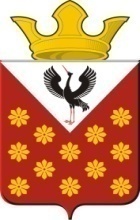 Российская  ФедерацияСвердловская областьБайкаловский районПостановлениеглавы муниципального образованияКраснополянское сельское поселениеот 02 июля  2020 года  № 92О проведении публичных слушаний по проекту Правил землепользования и застройки населенных пунктов муниципального образования Краснополянского сельского поселения  В соответствии с Градостроительным кодексом Российской Федерации, Федеральным законом от 06 октября 2003 года № 131-ФЗ «Об общих принципах организации местного самоуправления в Российской Федерации»", Уставом Краснополянского сельского поселения постановляю:       1.	 Назначить публичные слушания по проекту Правил землепользования и застройки муниципального образования Краснополянское сельское поселение Байкаловского муниципального района Свердловской области (включающему листы Карты градостроительного зонирования с.Шадринка, с.Чурманское, с.Краснополянское (в том числе лист бывшей д.Малая Менщикова), д. Ларина, с. Елань, д.Игнатьева, д.Зырянская, д. Малая Койнова) с 02 июля 2020 года  по 09 августа 2020 года.         2. Провести собрание участников публичных слушаний по адресу: Свердловская область, Байкаловский район, с. Краснополянское,  ул. Советская, д. 26, кабинет главы МО  в 16 часов 30 минут 10 августа 2020 года.       3.	Определить органом, уполномоченным на организацию и проведение публичных слушаний, Администрацию муниципального образования  Краснополянское сельское поселение в лице организационного комитета в следующем составе: А.Н.Кошелев –  Глава Администрации  Краснополянского сельского поселения; Э.А. Шевелева– специалист 1 категории; А.Б. Нуртазинова– заместитель Главы администрации; П.А Глухих. – ведущий специалист администрации по Байкаловскому муниципальному району. (далее – уполномоченный орган).        4. Организационному комитету: 1) обеспечить размещение настоящего постановления и проекта, подлежащего рассмотрению на публичных слушаниях, а также иных материалов, относящихся к теме публичных слушаний, официальном сайте Краснополянского сельского поселения: www.krasnopolyanskoe.ru.;                                                            2) обеспечить опубликование оповещения о начале публичных слушаний не позднее чем за семь дней до дня размещения на официальном сайте проекта, подлежащего рассмотрению на публичных слушаниях в газете "Информационный вестник" МО Краснополянское сельское поселение, а также размещение на официальном сайте Краснополянского сельского поселения: www.krasnopolyanskoe.ru, информационных стендах, оборудованных около здания Администрации муниципального образования  Краснополянское сельское поселение, в местах массового скопления граждан и в иных местах, расположенных на территории, в отношении которых подготовлен соответствующий проект  и (или) в границах территориальных зон и (или) земельных участков.         5. Предложить участникам публичных слушаний (гражданам, постоянно проживающим на территориях, в отношении которых подготовлен проект, правообладателям находящихся в границах этих территорий земельных участков (или) расположенных на них объектов капитального строительства, а также правообладателям помещений, являющихся частью указанных объектов капитального строительства), прошедшим идентификацию в соответствии со статьей 5.1 Градостроительного кодекса Российской Федерации, вносить предложения и замечания, касающиеся проекта:	1) в письменной или устной форме в ходе проведения собрания участников публичных слушаний;	2) в письменной форме в адрес Администрации   Краснополянского сельского поселения по адресу: Свердловская область, Байкаловский район, с. Краснополянское,  ул. Советская, д. 26, а также по электронной почте:   kras-posel@mail.ru  с 02 июля 2020 года   по 09 августа 2020 года;	3) посредством записи в книге (журнале) учета посетителей экспозиции проекта, подлежащего рассмотрению на публичных слушаниях.       6.  Организовать экспозицию проекта и материалов к нему в здании Администрации  муниципального образования  Краснополянское сельское  поселение в рабочие дни: понедельник-четверг с  8.00 до 16.00. часов, пятница с 8.00 до 14.45 часов, перерыв с 12.00 до 13.00 часов по адресу: Свердловская область, Байкаловский район, с. Краснополянское,  ул. Советская, д. 26.     7. Организовать прием предложений и замечаний по выносимому на публичные слушания проекту с даты размещения проекта на официальном сайте   Краснополянского сельского поселения до 09.08.2020 года  по адресу: Свердловская область, Байкаловский район, с. Краснополянское,  ул. Советская, д. 26.    8. В срок до 14 августа  2020 года подготовить заключение о результатах публичных слушаний и обеспечить его опубликование и размещение на официальном сайте Краснополянского сельского поселения: www.krasnopolyanskoe.ru в установленном порядке.    9. Назначить председателем на публичных слушаниях – ведущего специалиста администрации по Байкаловскому муниципальному району Глухих П.А.    10. Назначить докладчиком на публичных слушаниях  ведущего специалиста администрации по Байкаловскому муниципальному району Глухих П.А.   10. Контроль исполнения настоящего Постановления возложить на заместителя Главы   Администрации муниципального образования Краснополянского сельского поселения  А.Н.Снигирева. Глава  муниципального образования Краснополянское сельское поселение          				         А.Н.Кошелев